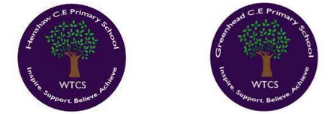 Henshaw CE Primary School NewsletterNewsletter No. 9 Spring Term 2024Thursday 28th March 		     		Bardon Mill    West Tyne Federation of Schools                                           		Hexham    	Executive Headteacher— Mr Mike Glenton  NPQH, MEd, BSc (Hons)			NE47 7EP    Assistant Head Teacher Miss Michelle Munro BSc (Hons)                            Tel:01434 344324 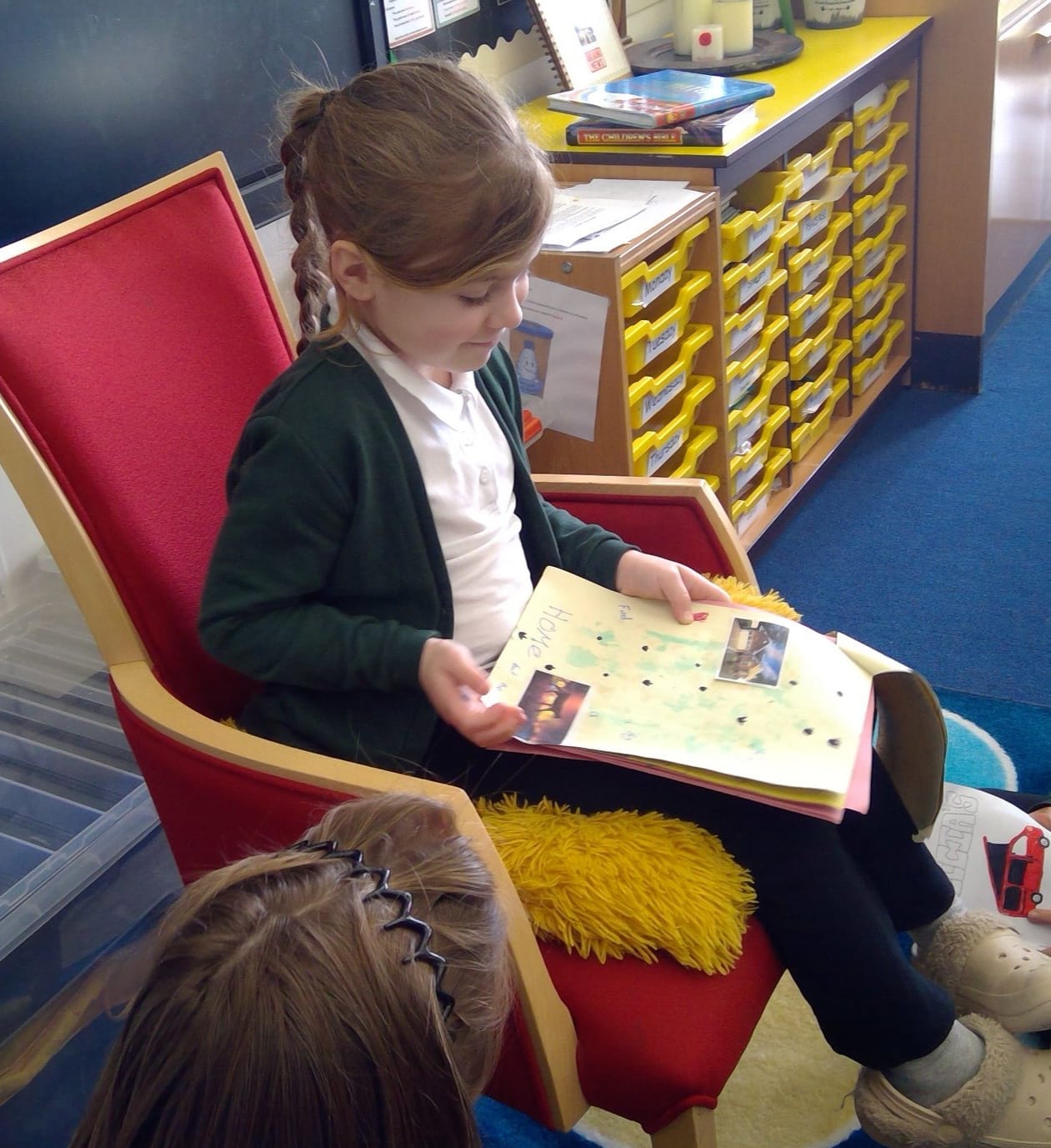 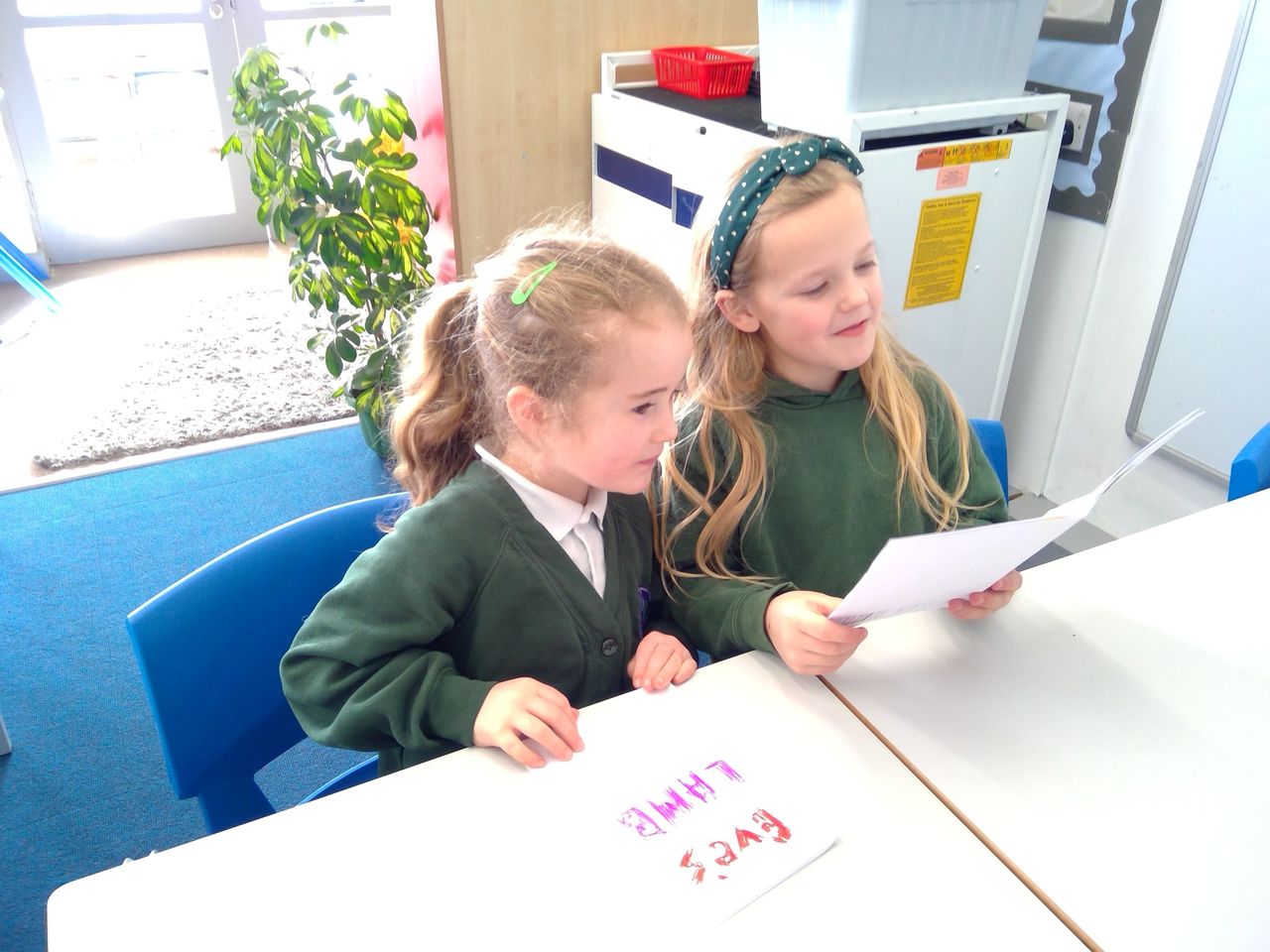 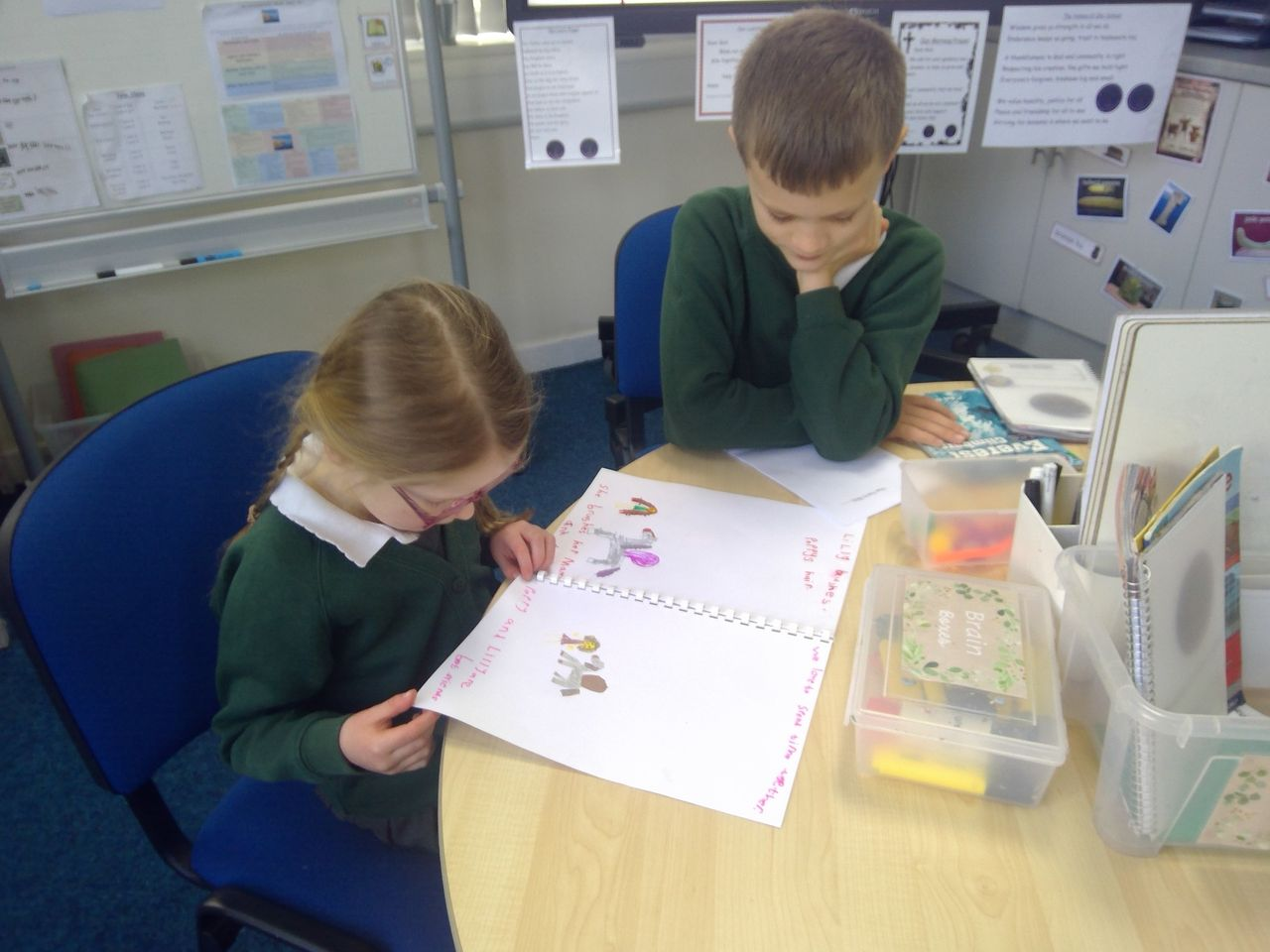 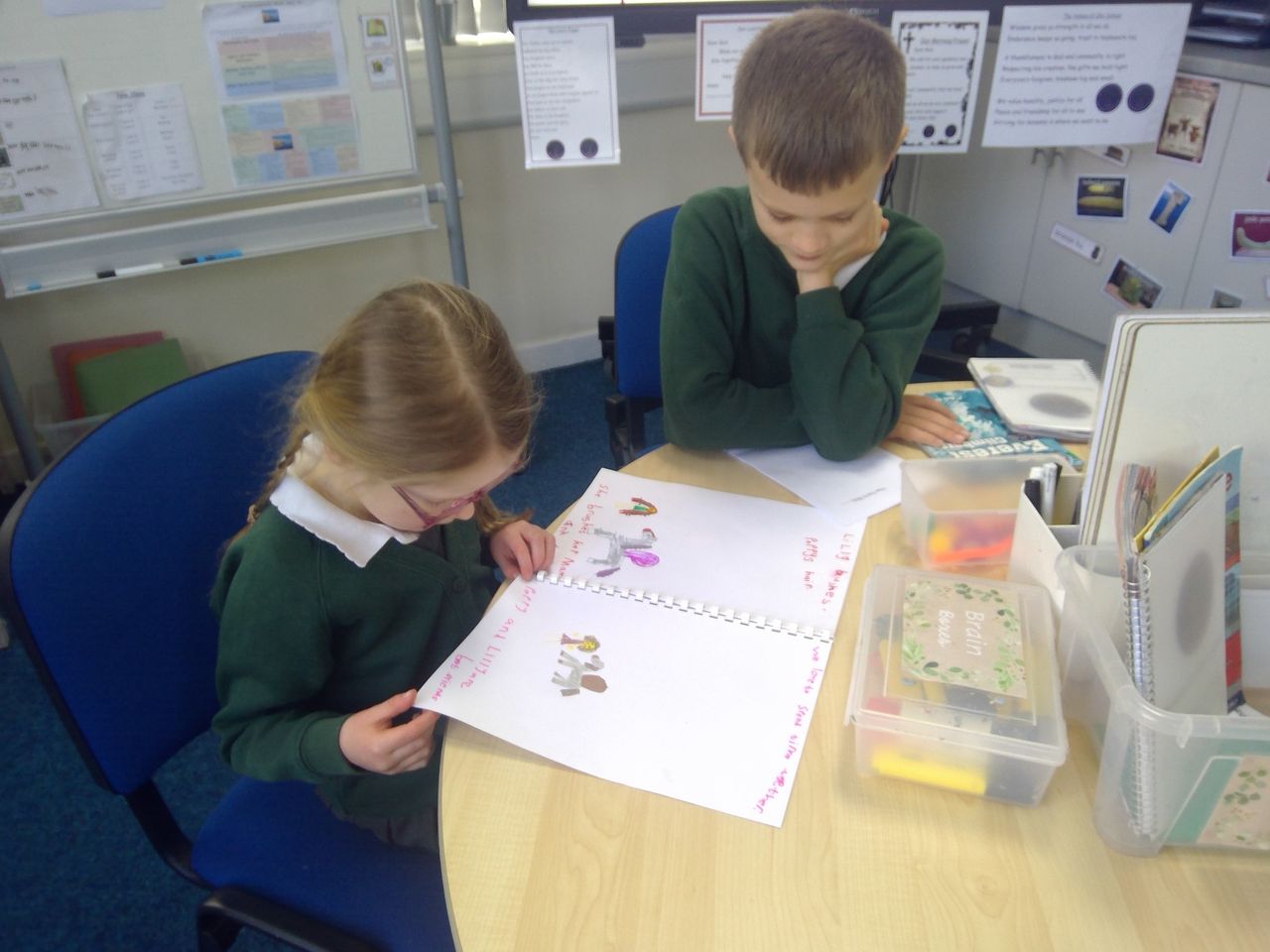 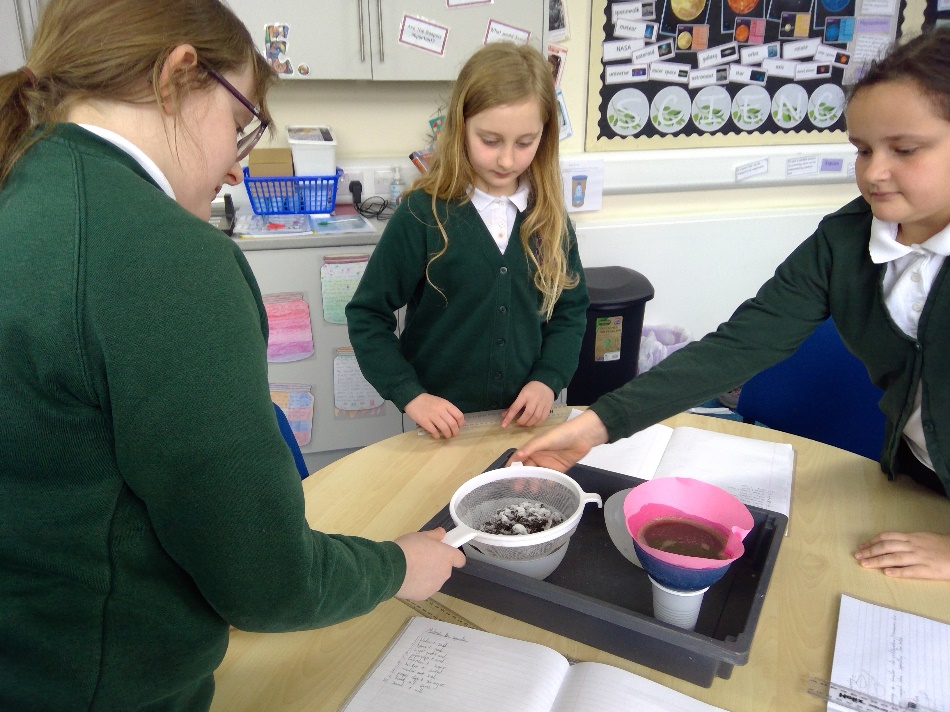 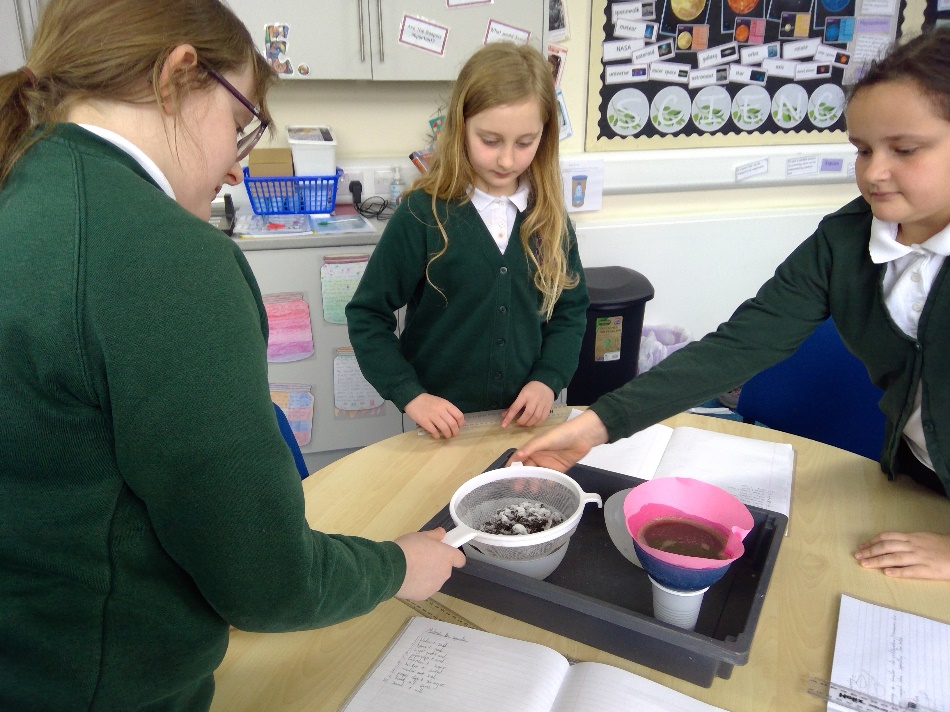 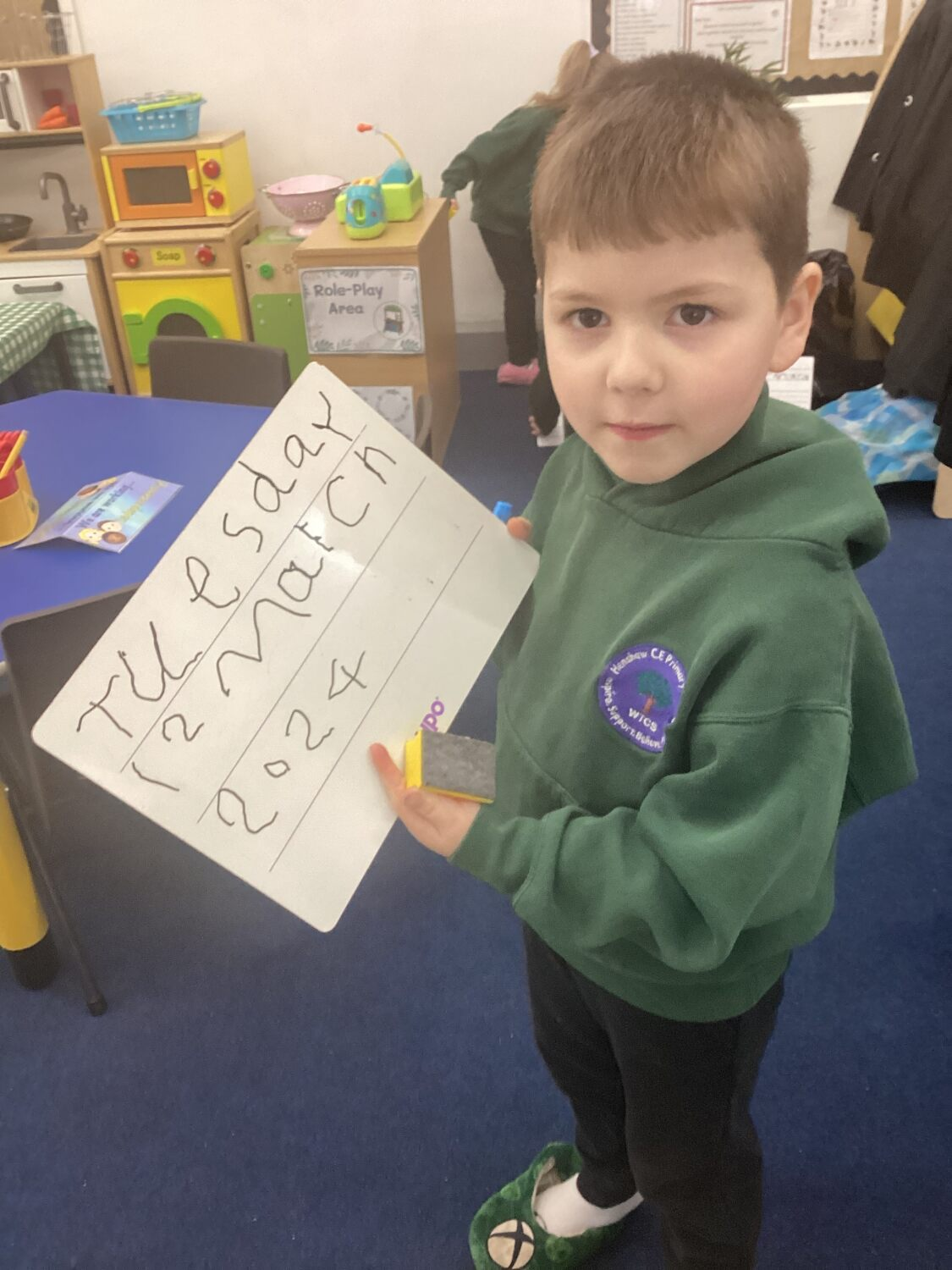 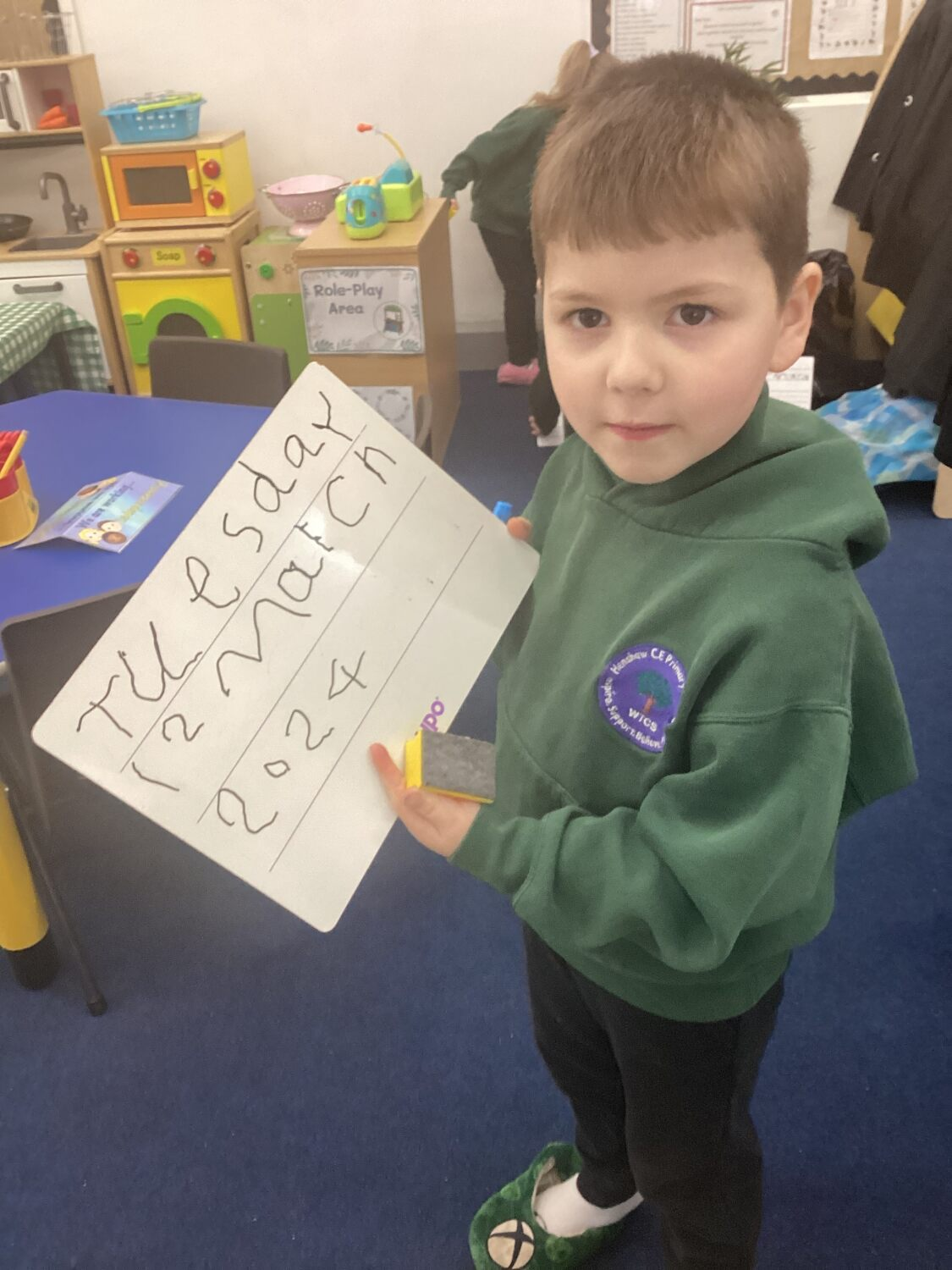 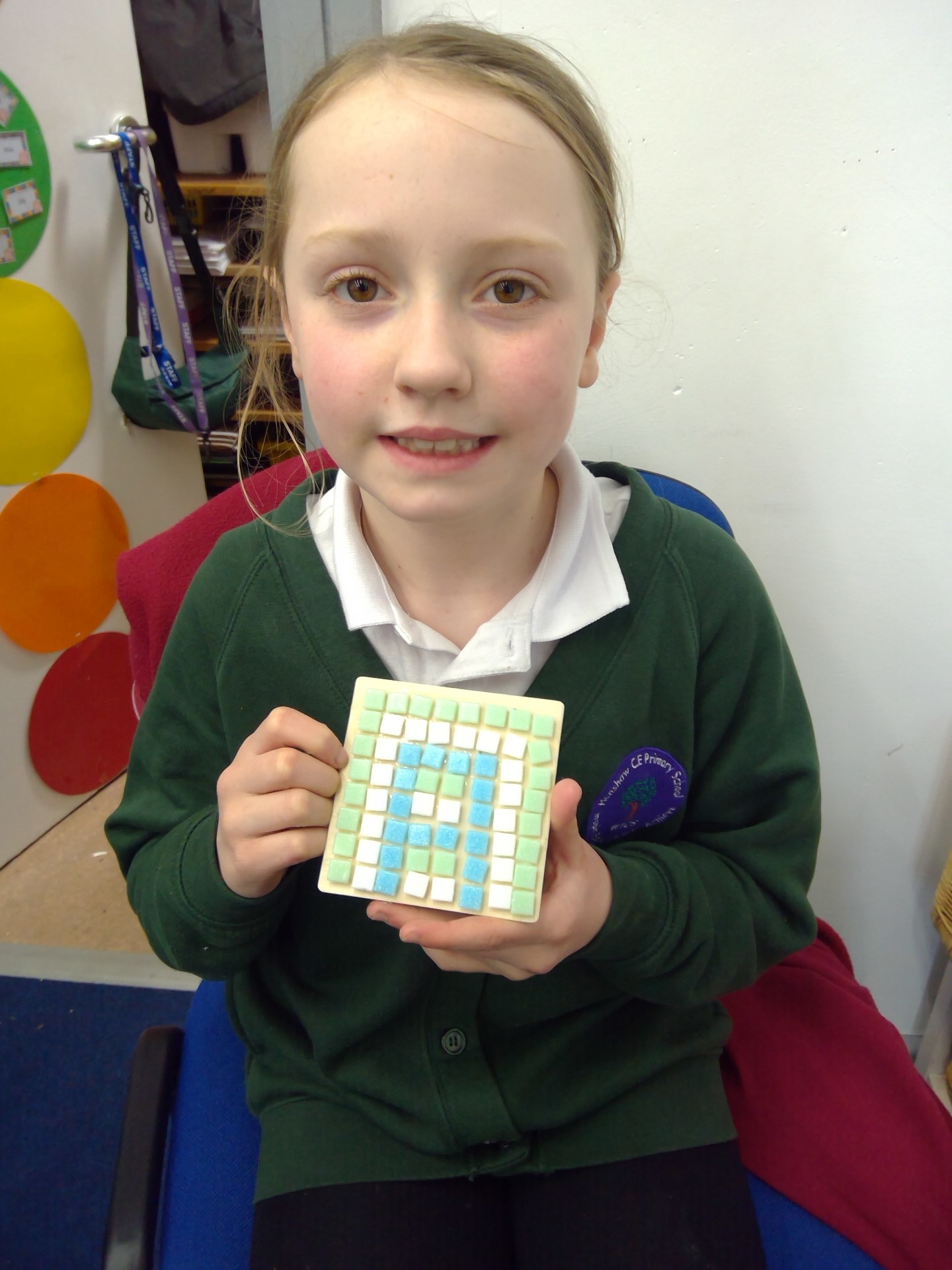 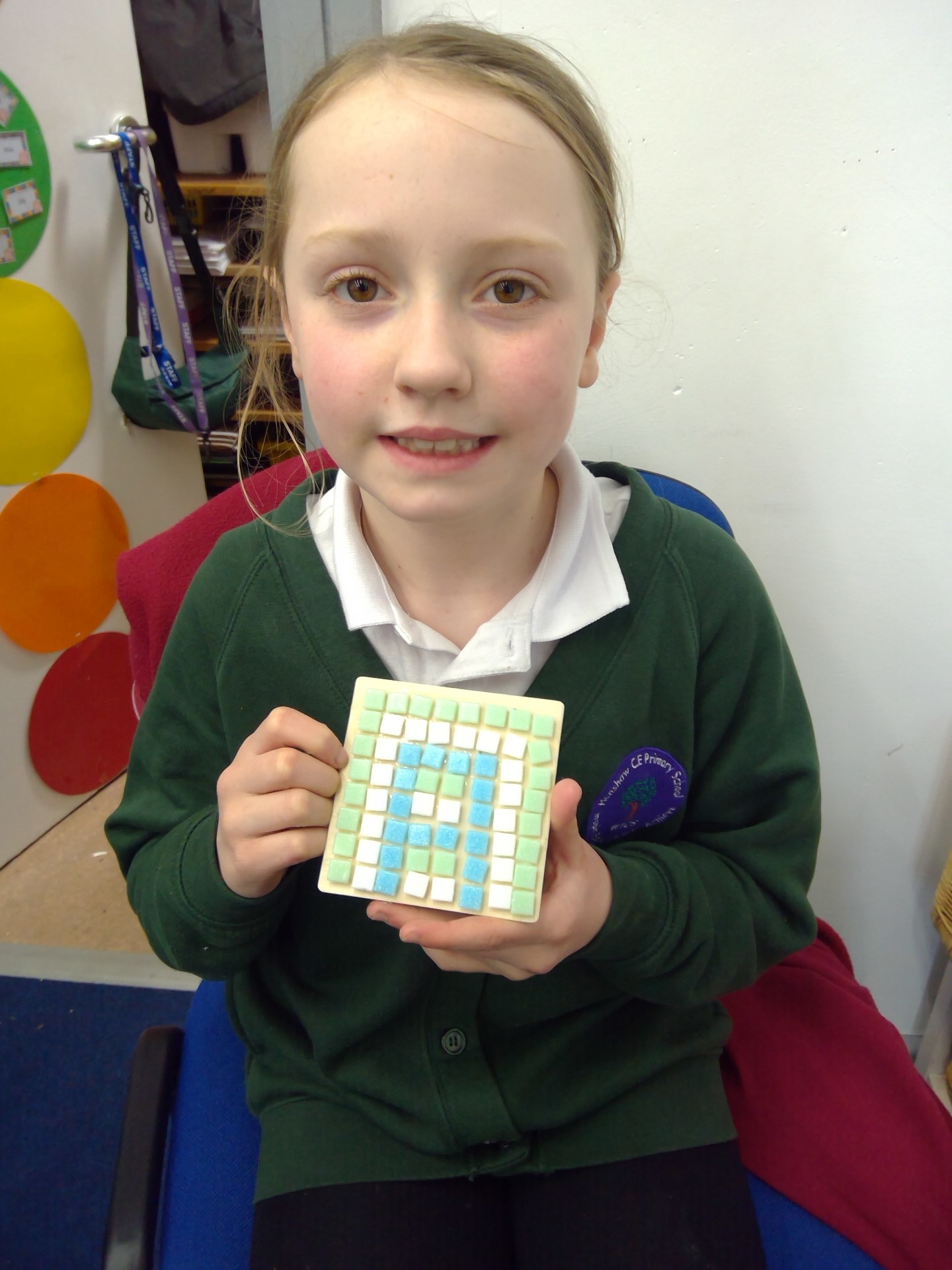 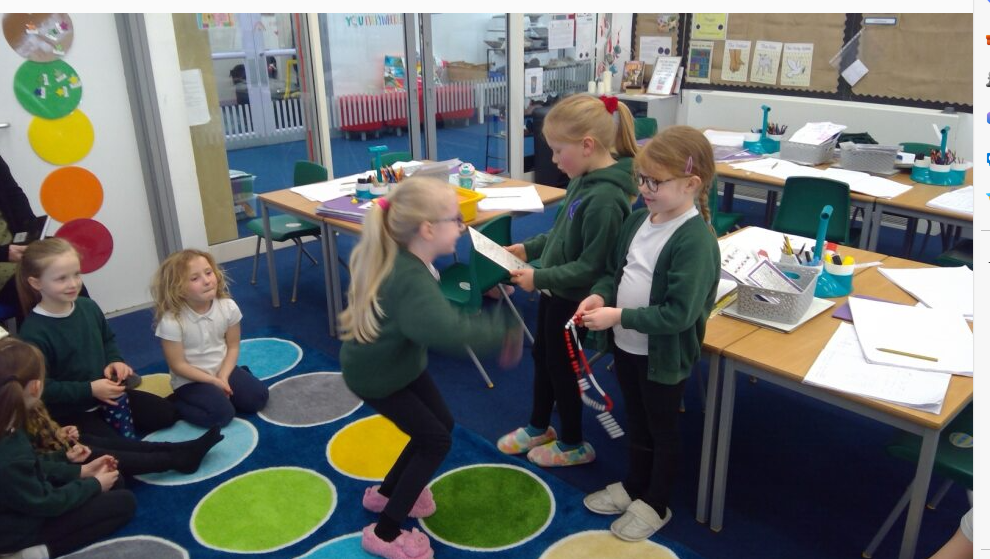 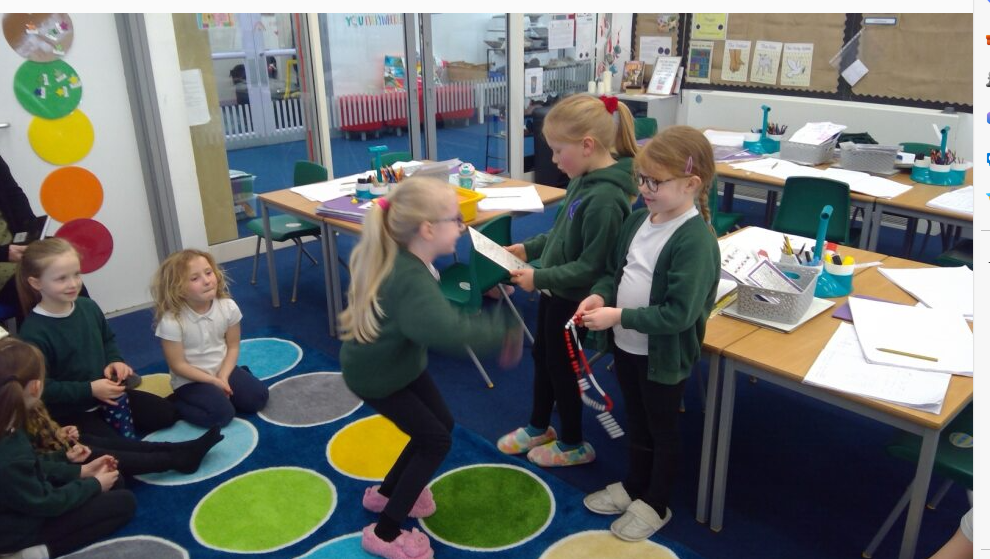 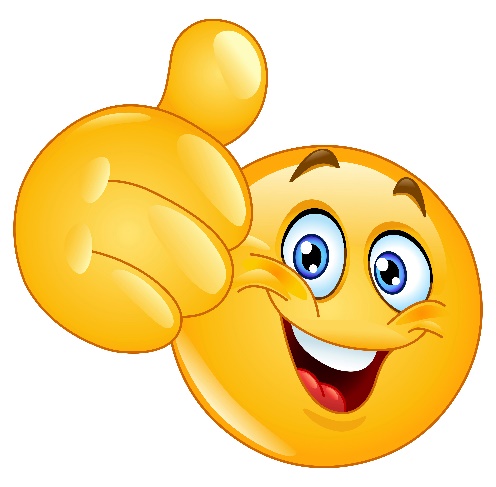 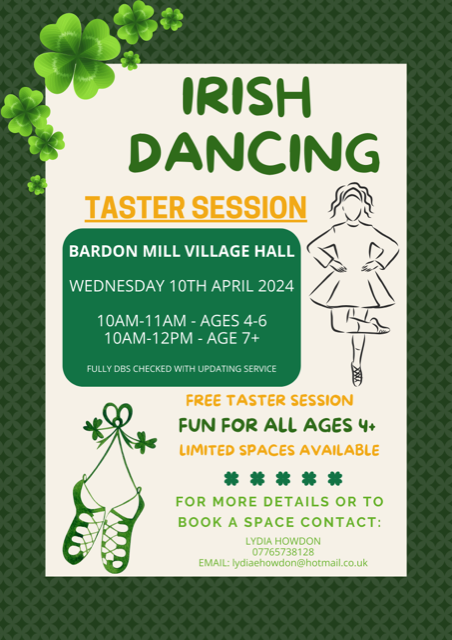 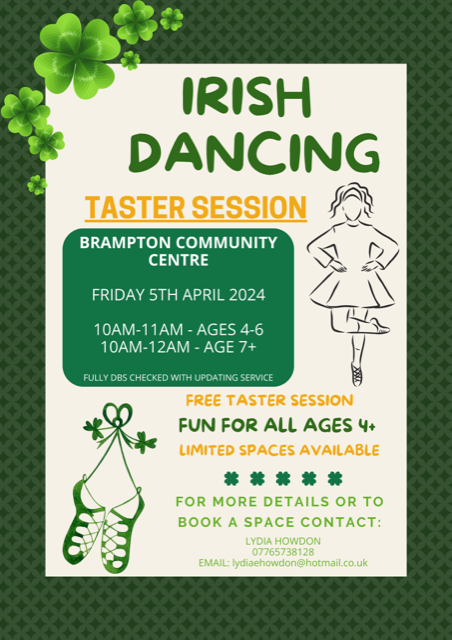 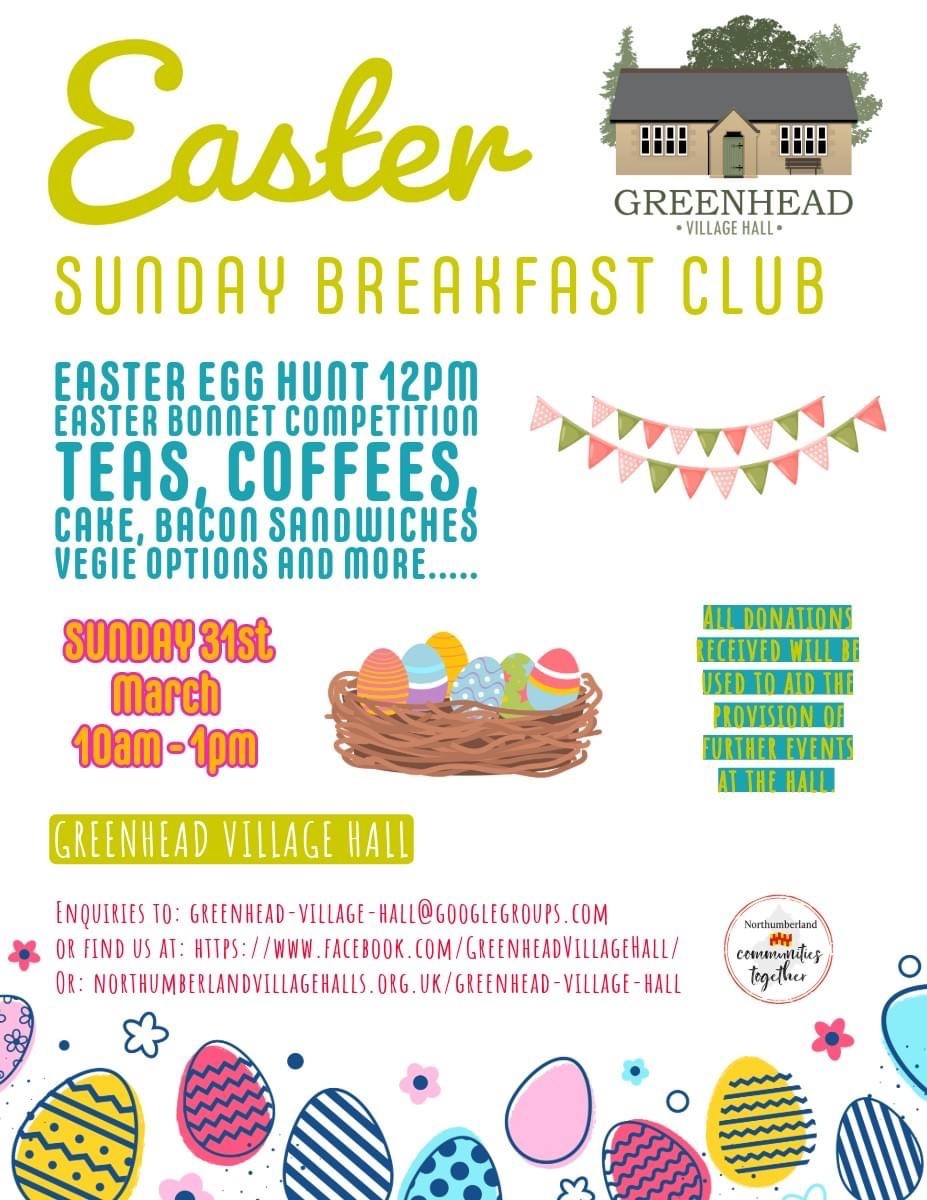 